>.  1. Administrivia1.a Roll Call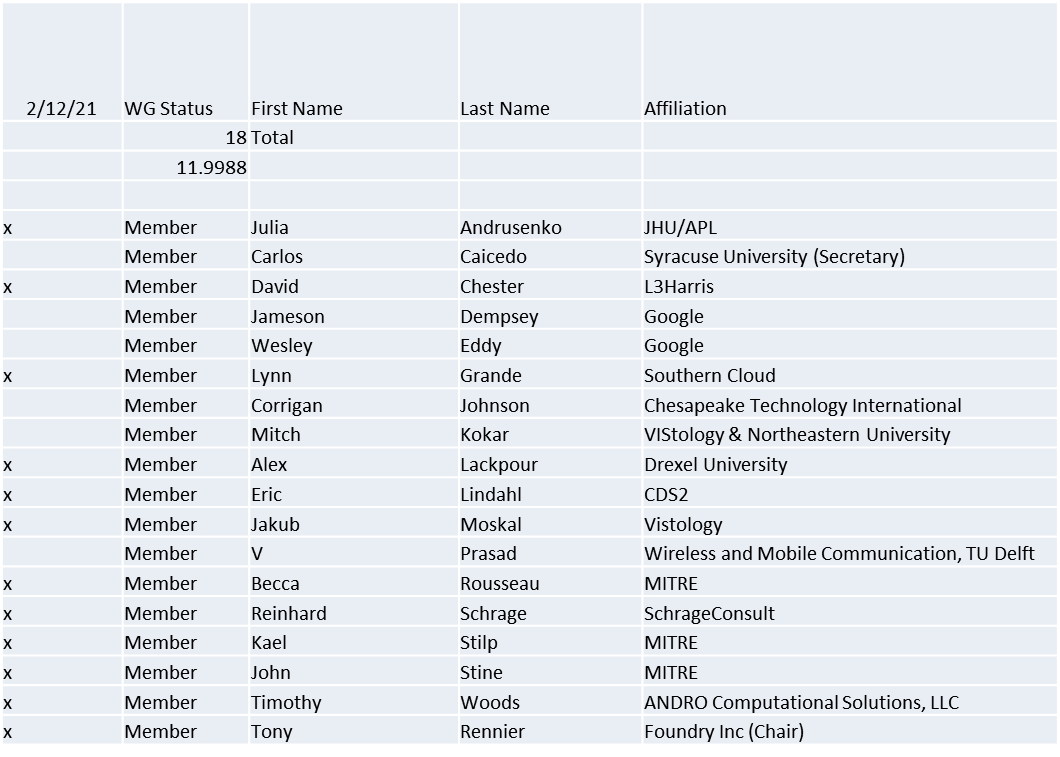 Quorum achieved 1.b.  Approval of AgendaApproval of Agenda from 5-21-0002-00Mover: ReinhardSecond: JohnVote: UC1.c.  Copyright slides Copyright policy slides were presented. No comments came forward.1.d.  Patent slides / Notes on status Patent related slides were presented, no issues came forward1.e. Approval of recent minutesMotion to approve minutes of the December 15-17 / 2020  WG meeting minutes contained in Doc #: 5-21-0001-00-minsMover: JohnSecond: LynnVote: UC2. Status on 1900.5aContinue to have ad-hocs – Andy from ANDRO last weekANDRO (Tim and Sean) today – XACML (Mitch) next weekWill begin recording ad-hocs3.   Status of 1900.5.1Issues with reference implementation discoveredWorking toward an ad-hoc on the UIIEEE publications/editorials reviewed the approved draft 1900.5.1All issues agreedWill distribute final document to WG4. Status on 1900.5.2aAd-hoc yesterdayFinal changes will be posted this weekendMany presentations well received in US DoD5. Review of other DySPAN-SC activities AudCom revised P&Ps for 2021If P&Ps are submitted before March 1st, can use either 2017 or 2020 baseline P&PsAny P&Ps submitted after March 1st will use the 2021 baseline P&PsCurrent DySPAN-SC P&Ps will expire in 2022Stephen and Lynn recommended that we wait until to updateOliver agrees and will notify Jennifer that DySPAN-SC will wait until 2022 to update our P&PsNew Projects1900.1 PARFrancesco already submitted the PAR via IEEE MyProject’s web formMachine Learned Spectrum Awareness (MLSA) PARAlex action: Need to submit MLSA PAR via MyProjects web form by Feb 12thThis will allow it to be voted on in March meeting by NesComDySPAN-SC Chair update (cont):Discussion about possible impact of DySPAN-SC on IMT2020Stephen has been working on presentation to FCC on this topic IEEE’s Future Network’s International Network Generations Roadmap (INGR) does not currently address DSA/spectrum sharing or the semantic web.https://futurenetworks.ieee.org/roadmap IMT2020Addresses 5G commercial technologies3GPP is the dominant standard organization for 5GDSA/Sharing could enable 5G high data rates using low and mid-band frequencies through dynamic carrier aggregation and horizontal (peer) and vertical (incumbent) sharing techniques.MULTEFIRE is an example of 3GPP proposing to share with unlicensed bands that contain Wi-Fi The DECT forum has developed a 5G unlicensed standard. There is also a separate standard for 5G SATCOM.Its possible that DySPAN-SC may have a larger impact in the non-3GPP technologies and supporting standards.ETSI - Webinars on interplay between unlicensed and licensed bands and standardsRecommend that we have an ad hoc meeting on potential impact of DySPAN-SC on IMT2020 and other 5G standardsDiscussion on IEEE web/email toolsIEEE Mentor is becoming less functional over time, aside from the document repositoryJennifer has requested a new WordPress website for DySPAN-SCOliver recommends that we continue using Mentor for document control because it has better management features than iMeet. There is a concern about non-reputability and non-indelibility with iMeet. WG Status Reports1900.1 WG (Francesco reports)PAR has been submitted via MyProjects for next NesCom meeting in MarchPlan to hold next WG meeting after NesCom approves the PAR1900.2 WG (Stephen reports)No updates1900.6 WG (Oliver reports)1900.6b - Continuing to finalize comment resolutions – five comments remainDiscussion on new projectsDARPA SC2 Language standardizationNo updatesNational Spectrum ConsortiumNo updatesNext Leadership meeting: Skipping March 22nd leadership meeting because Spring Plenary is following weekNext leadership meeting: April 26th, 20216. 1900.5 marketing inputsN/A7. 1900.5 meeting planning and reviewP1900.51900.5a Ad- hoc 2/12/21 10:00-11:30 EST1900.5a Ad- hoc 2/19/21 13:30-15:00 EST1900.5 WG 3/5/21 8:00-9:30 ESTDySPAN PlenaryMeeting scheduled according to UTC–2 time zone Therefore: 9am UTC-2 is 7am ESTOliver’s recommended opening/closing meetings:Opening plenary: 1PM UTC-2 on Tuesday, March 30th Closing plenary:  1PM UTC-2 on Thursday, April 1stan Working GroupIEEE DYSPAN-SC 1900.5TitleMeeting minutes 0252 for the P1900.5 Meetings of February 12, 2021DCN5-21-0003-00-minsDate Submitted3/3/2021Source(s)Carlos  Caicedo (Syracuse University)     email:     ccaicedo@syr.edu    AbstractMinutes for the IEEE 1900.5 meeting held on February 12, 2021NoticeThis document has been prepared to assist the IEEE DYSPAN-SC. It is offered as a basis for discussion and is not binding on the contributing individual(s) or organization(s). The material in this document is subject to change in form and content after further study. The contributor(s) reserve(s) the right to add, amend or withdraw material contained herein.ReleaseThe contributor grants a free, irrevocable license to the IEEE to incorporate material contained in this contribution, and any modifications thereof, in the creation of an IEEE Standards publication; to copyright in the IEEE’s name any IEEE Standards publication even though it may include portions of this contribution; and at the IEEE’s sole discretion to permit others to reproduce in whole or in part the resulting IEEE Standards publication. The contributor also acknowledges and accepts that IEEE DYSPAN SC may make this contribution public.Patent PolicyThe contributor is familiar with IEEE patent policy, as outlined in Section 6.3 of the IEEE-SA Standards Board Operations Manual <http://standards.ieee.org/guides/opman/sect6.html#6.3> and in Understanding Patent Issues During IEEE Standards Development <http://standards.ieee.org/board/pat/guide.html>.